97/2498/2499/24Mineral Titles Act 2010Mineral Titles Act 2010NOTICE OF LAND CEASING TO BE A MINERAL TITLE AREANOTICE OF LAND CEASING TO BE A MINERAL TITLE AREATitle Type and Number:Authorised Holdings (Southern) 1Area ceased on:08 April 2024Area:4.00 HectareLocality:JAMESName of Applicants(s)Holder(s):100% GOODLUCK Joyce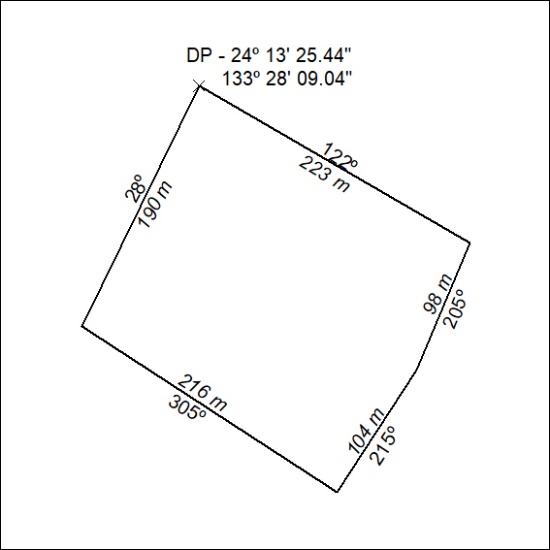 Mineral Titles Act 2010NOTICE OF LAND CEASING TO BE A MINERAL TITLE AREAMineral Titles Act 2010NOTICE OF LAND CEASING TO BE A MINERAL TITLE AREATitle Type and Number:Exploration Licence 32117Area Ceased on:08 April 2024Area:100 Blocks, 317.88 km²Locality:ALGAMBAName of Applicant(s)/Holder(s):100% ELEMENTZONE PTY LTD [ACN. 633 108 906]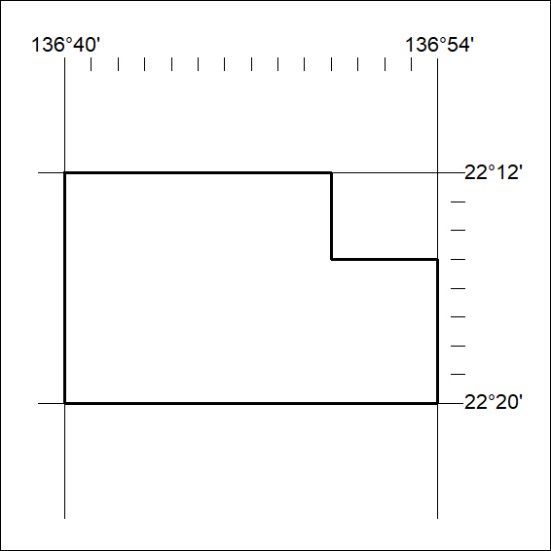 Mineral Titles ActNOTICE OF GRANT OF A  MINERAL TITLEMineral Titles ActNOTICE OF GRANT OF A  MINERAL TITLETitle Type and Number:Extractive Mineral Exploration Licence 33647Granted:21 March 2024, for a period of 2 YearsArea:4 Blocks, 11.41 km²Locality:BYNOEName of Holder/s:100% TERRITORY QUARTZ PTY LTD [ACN. 671 474 409]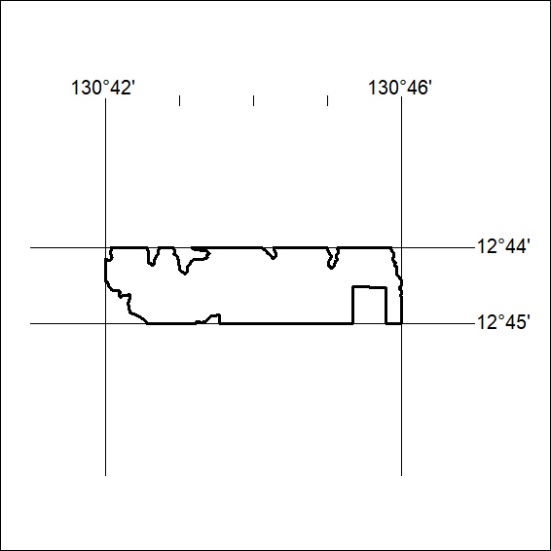 Area granted is indicated above. The titleholder is not permitted to exercise occupational rights on any land that is subject to a development title, or an application for a development title. Any land the subject of a Reserved Land gazettal under the Mineral Titles Act and all land vested in the Commonwealth of Australia is also excluded by description but not excised from the grant area.Area granted is indicated above. The titleholder is not permitted to exercise occupational rights on any land that is subject to a development title, or an application for a development title. Any land the subject of a Reserved Land gazettal under the Mineral Titles Act and all land vested in the Commonwealth of Australia is also excluded by description but not excised from the grant area.